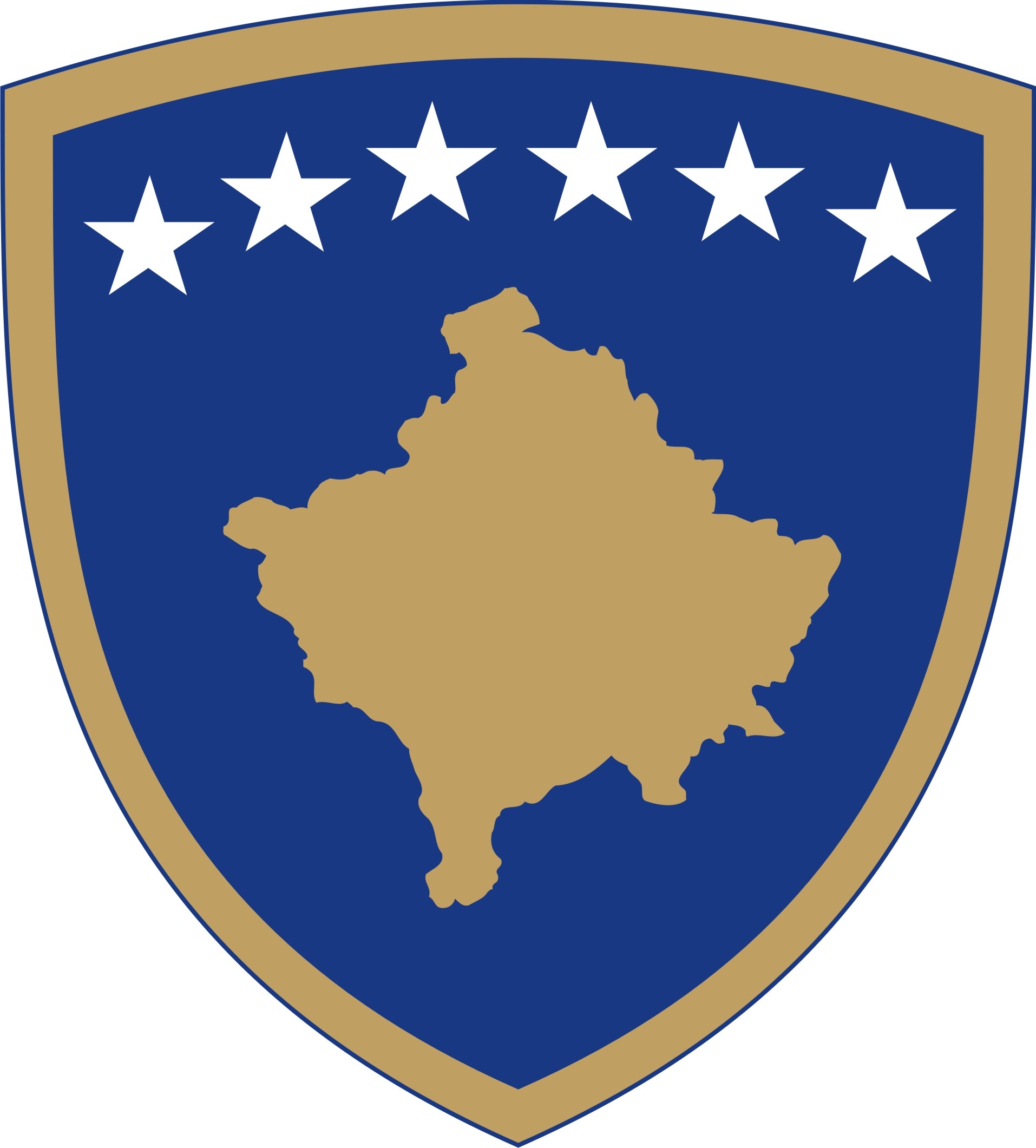 Republika e KosovësRepublika Kosova-Republic of KosovoQeveria - Vlada - Government Ministria e Punës dhe Mirëqenies Sociale Ministarstvo Rada i Socijalne Zastine – Ministry of Labour and Social Welfare________________________________________________________________________Dokument Konsultimi PërProjektrregulloren (MPMS) Nr. xx/2017 për Masat Aktive të Tregut të Punës  Gusht 20171. Përmbledhje e shkurtër ___________________________________________________________________________Baza Ligjore  e nxjerrjes së kësaj Projektrregulloreje është neni 12, paragrafi 2 i Ligjit Nr. 05/L -077 për Regjistrimin dhe Ofrimin e Shërbimeve për të Papunët, Punëkërkuesit dhe Punëdhënësit (G.Z. e Republikës së Kosovës / Nr. 26 / 21 korrik 2016, Prishtinë), neni 8 paragrafi 1.4 i Rregullores Nr. 2/2009  për  Fushat e Përgjegjësive Administrative të Zyrës së Kryeministrit dhe Ministrive, neni 38, paragrafët 5 dhe 6 të Rregullores Nr. 09/2011 për Punën e Qeverisë së Republikës së Kosovës (Gazeta Zyrtare Nr.15, 12.09.2011).Me këtë Projektrregullore përcaktohen procedurat, të drejtat dhe përgjegjësitë e institucioneve qendrore dhe lokale, publike dhe private, të të papunësuarve, punëkërkuesve të regjistruar dhe punëdhënësve në përcaktimin, implementimin, monitorimin dhe vlerësimin e masave aktive të tregut të punës. 2. Përshkrimi i shkurtër i çështjesProjektrregullorja (MPMS) Nr. xx/2017 për Masat Aktive të Tregut të Punës adreson:- Ndalimin e të gjitha formave të diskriminimit,- Përcaktimin e Masave Aktive të Tregut të Punës,- Informimin e publikut për Masat Aktive të Tregut të Punës,- Burimet për implementimin e masave aktive të tregut të punës,- Shërbimet për të papunët e regjistruar,- Subvencionimin e pagës,- Trajnimin në Punë,- Aftësimin dhe riaftësimin profesional , etj.3.Qëllimi i KonsultimitQëllim kryesor i konsultimit për Projektrregulloren në fjalë  është që Organi Propozues, të  ofrojë për grupet e  caktuara të interesit, mënyrën transparente për opinionet dhe vlerësimet e tyre për dispozitat e kësaj Projektrregulloreje.Për këto dhe për arsye të tjera, Qeveria e Kosovës ka konsideruar që forma më e mirë e procesit të politikbërjes në aspektin legjislativ, është konsultimi online me grupet e interesit, të cilat në një mënyrë apo tjetër, ndikojnë drejtpërdrejtë në përmirësimin e cilësisë së akteve ligjore dhe nënligjore dhe në këtë rast në këtë Projektrregullore.Të gjitha komentet, rekomandimet, alternativat tuaja të propozuara në Projektrregulloren (MPMS) Nr. xx/2017  për Masat Aktive të Tregut të Punës, do t’i analizojmë dhe në afatin sa më të shkurtër, do t’i publikojmë dhe inkorporojmë të Projektrregulloren në fjalë. 4. Afati përfundimtar për dhënien e komenteveAfati përfundimtar i dhënies së komenteve në kuadër të procesit të konsultimit online për Projektrregulloren  (MPMS) Nr. xx/2017 për Masat Aktive të Tregut të Punës është...Komentet duhet të dorëzohen në formë elektronike në e-mail adresën: Ylber.A.Aliu @ rks-gov.net, përmes Platformës Elektronike online për konsultimet në pjesën ku jepen komentet e përgjithshme dhe specifike.  Bashkëngjitur me këtë dokument, gjeni Projektrregulloren (MPMS) NR. xx/2017 për Masat Aktive të Tregut të Punës.Çështjet kyçeKomente rreth draftit aktualKomente shtesë1Cili është opinioni juaj lidhur me Projektrregulloren e Masave Aktive të Tregut të Punës? 2Përveç masave të cekura në Rregullore, a mendoni se duhet të ketë edhe masa tjera aktive të tregut të punës?3Cili është opinioni juaj lidhur me buxhetin e masave aktive të tregut të punës?4A mendoni se Qeveria duhet të ketë më shumë rol në zgjerimin e masave aktive të tregut të punës? 5Cili është opinioni juaj, se cilës masë aktive të tregut të punës duhet t’i jepet më shumë prioritet?6Cili është opinioni juaj lidhur me subvencionimin e pagave? 7Cili është opinioni juaj lidhur me vetëpunësim?8Cili është opinioni juaj lidhur me aftësimin profesional? 9Cili është opinioni juaj lidhur me procedurën e ankimimit?